САМОЗАНЯТОСТЬ - ЧТО ЭТО ТАКОЕ?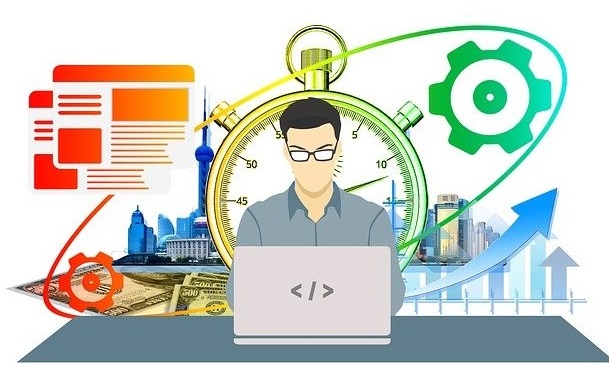        Самозанятость – это особый налоговый режим, введенный в качестве эксперимента в 2019 году. Официально он называется «налог на профессиональный доход», сокращенно НПД.       Налог на профессиональный доход — это новый специальный налоговый режим для самозанятых граждан, который можно применять с 2019 года.    Действовать этот режим будет в течение 10 лет. Стать самозанятыми в 2021 году могут жители всех регионов России, а также некоторые иностранцы – граждане Белоруссии, Казахстана, Армении и Киргизии. Эксперимент по установлению специального налогового режима проводится на территории всех субъектов РФ. Налог на профессиональный доход — это не дополнительный налог, а новый специальный налоговый режим. Переход на него осуществляется добровольно. У тех налогоплательщиков, которые не перейдут на этот налоговый режим, остается обязанность платить налоги с учетом других систем налогообложения, которые они применяют в обычном порядке.       Индивидуальные предприниматели тоже могут перейти на НПД, не теряя статуса ИП. Для этого им нужно зарегистрироваться самозанятым и в течение 30 дней подать заявление об отказе от спецрежимов – упрощенной системы налогообложения (УСН) или единого сельскохозяйственного налога (ЕСХН), если они их применяли. Индивидуальным предпринимателям, работающим по патенту, нужно либо подождать, пока закончится патент, либо сначала отказаться от патента и уже потом становиться самозанятым.
Стать самозанятым можно при соблюдении нескольких условий. Для этого нужно:зарабатывать не более 2,4 миллиона рублей в год;работать самостоятельно, без наемных сотрудников;заниматься разрешенной для этого режима деятельностью.Виды деятельности:
     Самозанятые могут предоставлять разного рода услуги, продавать вещи собственного производства и сдавать в аренду жилье. Этот налоговый режим подходит для многих профессий из разных областей. Вот несколько примеров.
     IT-сфера: программист, веб-разработчик, компьютерный мастер, аналитик данных, системный администратор.
     Помощь по дому и ремонт: сантехник, электрик, уборщик, мастер по ремонту бытовой техники, строитель, столяр, плотник.
     Здоровье и спорт: диетолог, логопед, массажист, тренер, инструктор, психолог, сиделка.
      Информационные услуги и маркетинг: переводчик, копирайтер, маркетолог, блогер, автор статей, SMM-менеджер, таргетолог.
       Красота и мода: модель, парикмахер, стилист, мастер тату, косметик, мастер маникюра, швея, модельер, дизайнер.
       Развлечения и творчество: аниматор, ведущий свадеб, гид, артист, музыкант, оператор, фотограф, художник, мастер по пошиву кукол или другим видам декоративно-прикладного искусства.
      Финансы и юридические услуги: бухгалтер, юрист, налоговый консультант, финансовый консультант.
       Образование: учитель, репетитор, тренер, няня, автор курсов, продюсер онлайн-школы.
       Кулинария: повар, кондитер, пекарь.Как стать самозанятым?Одно из существенных преимуществ самозанятости – простота получения такого статуса. Действовать нужно в соответствии со следующей инструкцией:Первым делом на свой телефон необходимо скачать бесплатное приложение «Мой налог» – оно находится в свободном доступе в App Store и Google Play.Следующим шагом будет регистрация в приложении – тут на выбор налогоплательщика есть несколько вариантов авторизации в системе:по скану российского паспорта (его нужно приложить к камере телефона в развернутом виде, приложение отсканирует документ, после чего будет предложено сделать селфи),по ИНН – в этом случае потребуется сам идентификационный номер налогоплательщика и пароль от личного кабинета на сайте nalog.ru,через учетную запись на портале Госуслуги.Войдя в систему необходимо указать вид деятельности, которым планирует заниматься самозанятый – для этого нужно последовательно выбрать такие вкладки: «Прочее» / «Профиль» /«Вид деятельности».Для перечисления налоговых платежей в бюджет к своему аккаунту можно прикрепить банковскую карту или же настроить автоплатеж.Пройдя все описанные выше шаги, налогоплательщик может приступать к ведению своей деятельности. Каждый раз при получении дохода ему необходимо будет формировать чек со следующими сведениями:перечисленная сумма,название оказанной услуги,сведения о клиенте (название ООО или имя ИП, ИНН). Если заказчиком является физическое лицо, то о нем ничего не нужно указывать.Сформированный чек следует отправить своему клиенту. Больше какие-либо действия совершать не нужно. Сумма налога будет рассчитана автоматически. В конце месяца ее необходимо будет перечислить в бюджет.        Дополнительно стоит отметить, что если на НПД перешел индивидуальный предприниматель, который ранее применял другие специальные режимы налогообложения (УСН, ЕСХН и т. д.), то от них нужно будет отказаться в течение месяца. Оформляется отказ путем направления в налоговый орган соответствующего уведомления.       Налог на профессиональный доход (самозанятость) позволяет физическим лицам и предпринимателям, зарабатывающим до 2,4 млн. рублей в год путем самостоятельного оказания тех или иных услуг, легализовать свою деятельность.       Главные преимущества такого режима – низкие ставки, отсутствие отчетности, простота исчисления и уплаты налога, а также удаленная регистрация (без визита в налоговый орган).